C1 : Se développer sur le plan sensoriel et moteur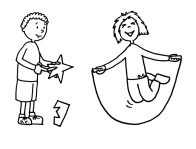 C2 : Affirmer sa personnalitéC3 : Entrer en relation avec les autres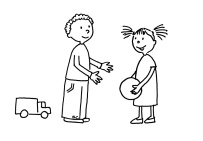 C4 : Communiquer oralement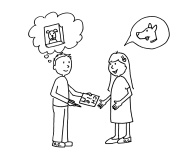 C5 : Se familiariser avec son environnement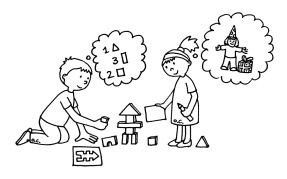 C6 : Mener à terme des projets et des activités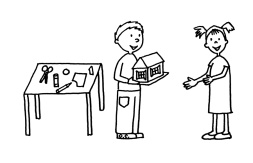 Cr 1 : Exécution de diverses actions de motricité globaleCr 2 : Exécution de diverses actions de motricité fineCr 3 : Ajustement de ses actions en fonction de l’environnementCr 4 : Reconnaissance d’éléments favorisant le bien-être (santé-sécurité)Choisir des éléments à observer pendant l’étape1 234567891011121314151617181920++ Très bien + Adéquatement-  Certaines difficultés- - Beaucoup de difficultésCr 1 et 3: Utilisation de moyens appropriés pour répondre à ses besoins et manifestation de son autonomie à travers les jeux, les activités, les projets et la vie quotidienne de classeCr 2 et 4: Expression de ses goûts, de ses intérêts, de ses idées, de ses sentiments et de ses émotions d’une façon pertinente et manifestations de sécurité affective (se donner des défis, prendre la parole).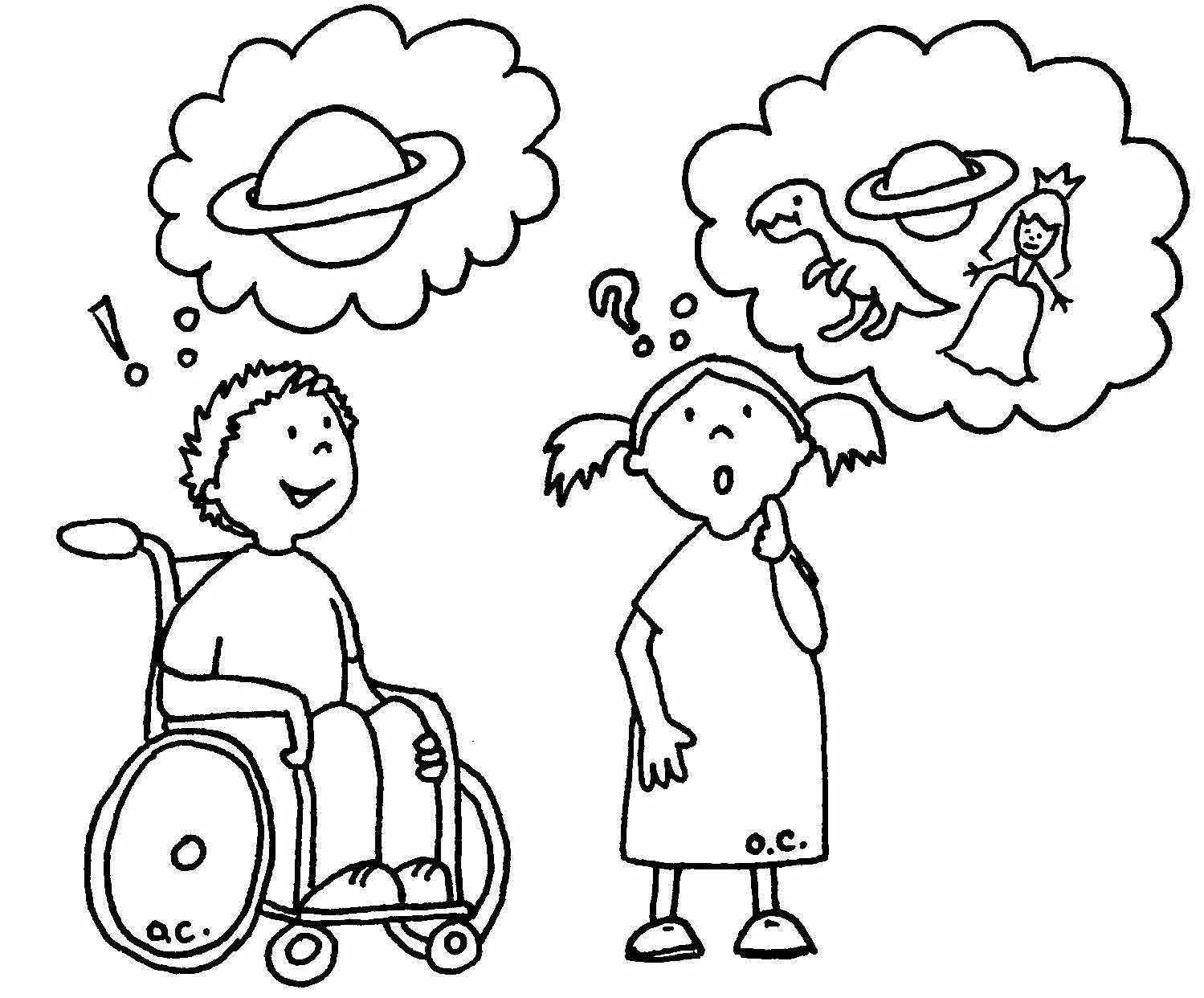 Choisir des éléments à observer pendant l’étape1 234567891011121314151617181920++ Très bien + Adéquatement-  Certaines difficultés- - Beaucoup de difficultésCr 1: Manifestation de gestes d’ouverture aux autres.Cr 2 : Participation à la vie du groupeCr 3 : Respect des règles de vie du groupeCr 4 : Application de la démarche de résolution de conflits avec aideCr 5 : Implication personnelle avec les autresChoisir des éléments à observer pendant l’étape1 234567891011121314151617181920++ Très bien + Adéquatement-  Certaines difficultés- - Beaucoup de difficultésCr 1: Intérêt pour la communicationCritère 2 : Manifestation de compréhension du messageCritère 3 : Production de messageChoisir des éléments à observer pendant l’étape1 234567891011121314151617181920++ Très bien + Adéquatement-  Certaines difficultés- - Beaucoup de difficultésCr 1 et 2: Manifestation d’intérêt et de curiosité, de désir d’apprendre. Expérimentation de différents moyens d’exercer sa pensée.Cr 3 : Utilisation de l’information pertinente à la réalisation d’un apprentissage.Cr 4 : Description de la démarche et des stratégies utilisées dans la réalisation d’un apprentissage.Choisir des éléments à observer pendant l’étape1 234567891011121314151617181920++ Très bien + Adéquatement-  Certaines difficultés- - Beaucoup de difficultésCr 1 : Engagement dans une activité ou un projet Cr 2 : Utilisation de ses ressources dans la réalisation …Cr 3 : Persévérance dans l’exécution …Cr 4 : Description des stratégies utilisées...Cr 5 et 6 : Appréciation des apprentissages faits et des difficultés éprouvéesExpression de sa satisfaction d’avoir réalisé l’activité ou le projetChoisir des éléments à observer pendant l’étape1 234567891011121314151617181920++ Très bien + Adéquatement-  Certaines difficultés- - Beaucoup de difficultés